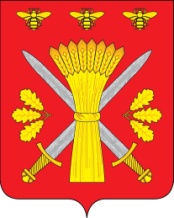 РОССИЙСКАЯ ФЕДЕРАЦИЯОРЛОВСКАЯ ОБЛАСТЬ________________ГЛАВА ТРОСНЯНСКОГО РАЙОНА_______________РАСПОРЯЖЕНИЕ«19»  декабря 2016 года                                                                               № 19Об отмене нормативных правовых актовВ связи с необходимостью доработки проекта планировки и проекта межевания территории для строительства линейного объекта «Строительство автомобильной дороги Нижнее Муханово- Жизло-Павлово в Троснянском районе Орловской области», проекта планировки и проекта межевания  территории для  строительства линейного объекта «Строительство  автомобильной дороги «Тросна-Каменец» д.Горчаково» в Троснянском районе Орловской области»:1. Отменить следующие нормативные правовые акты:          - Распоряжения главы Троснянского района от 23 ноября 2016 года № 17 «О назначении публичных слушаний по  проекту планировки и проекту межевания территории для строительствалинейного объекта «Строительство автомобильной дороги Нижнее Муханово- Жизло-Павлово в Троснянскомрайоне Орловской области»;           - Распоряжение главы Троснянского района от 23 ноября 2016 года № 18 «О назначении публичных слушаний по  проекту планировки и проекту межевания  территории для  строительства линейного объекта «Строительство  автомобильной дороги «Тросна-Каменец» д.Горчаково» в Троснянском районе Орловской области»           2. Настоящее распоряжение опубликовать в газете "Сельские зори" и разместить на официальном сайте администрации Троснянского района.Глава Троснянского районаА.И. Насонов